S1 Descriptive Statistics and Graphs for Mid-Clause Silent Pause Rate, Duration, and ProportionTable S1-1Mean (SDs) of Rate, Duration, and Proportion for the Narrative and Interview Task for L2 at Pre-sojourn, L2 at In-sojourn 2, and L1Figure S1-1Boxplots for Rate for the Narrative and Interview Task for L2 at Pre-sojourn, L2 at In-sojourn 2, and L1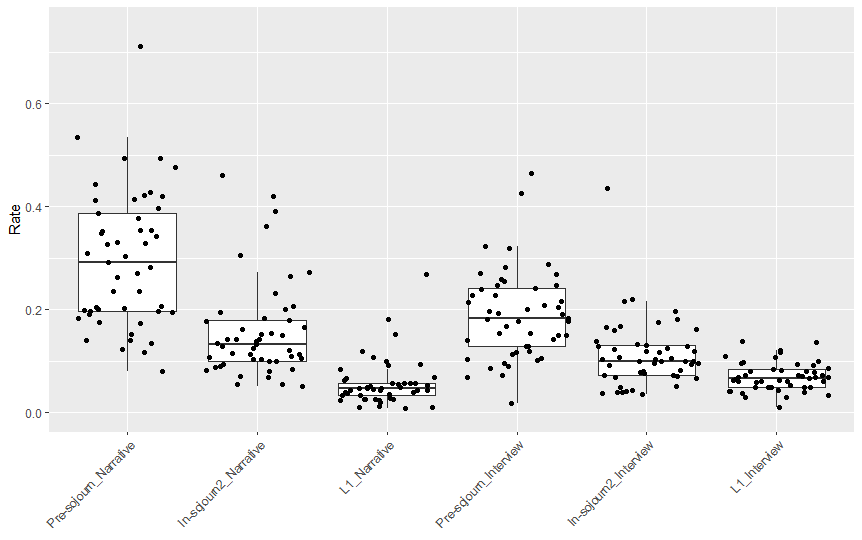 Figure S1-2Histograms and QQ plots for Rate for the Narrative and Interview Task for L2 at Pre-sojourn, L2 at In-sojourn 2, and L1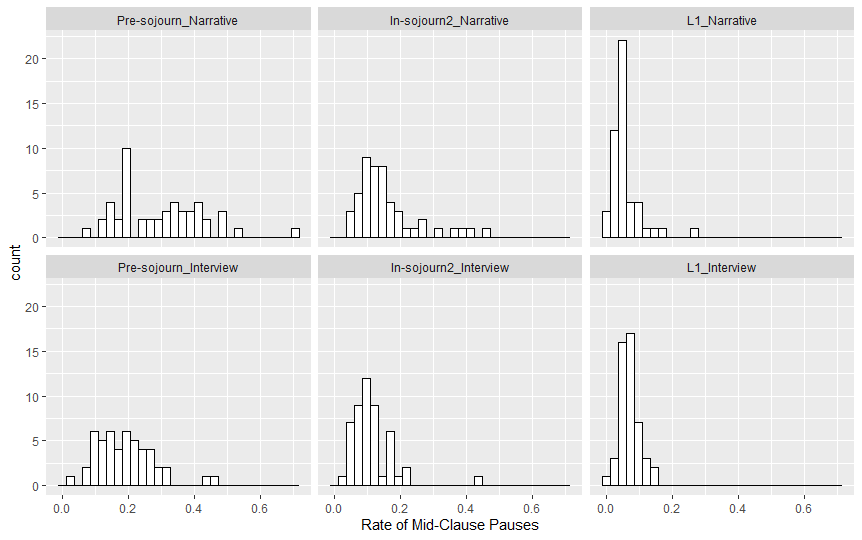 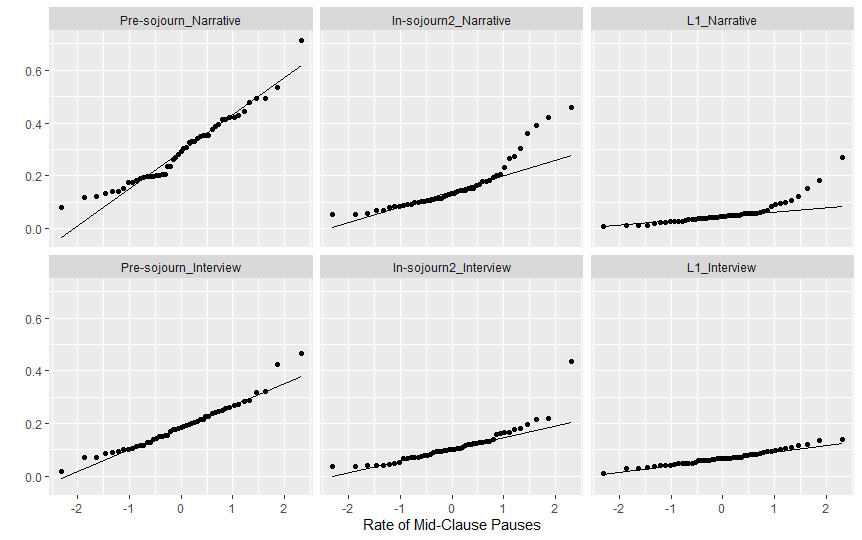 Figure S1-3Boxplots for Duration for the Narrative and Interview Task for L2 at Pre-sojourn, L2 at In-sojourn 2, and L1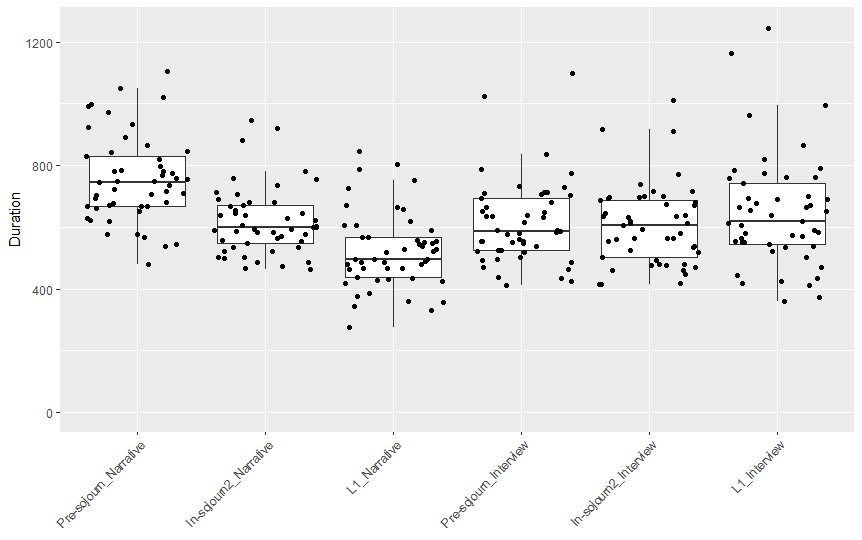 Figure S1-4Histograms and QQ plots for Duration for the Narrative and Interview Task for L2 at Pre-sojourn, L2 at In-sojourn 2, and L1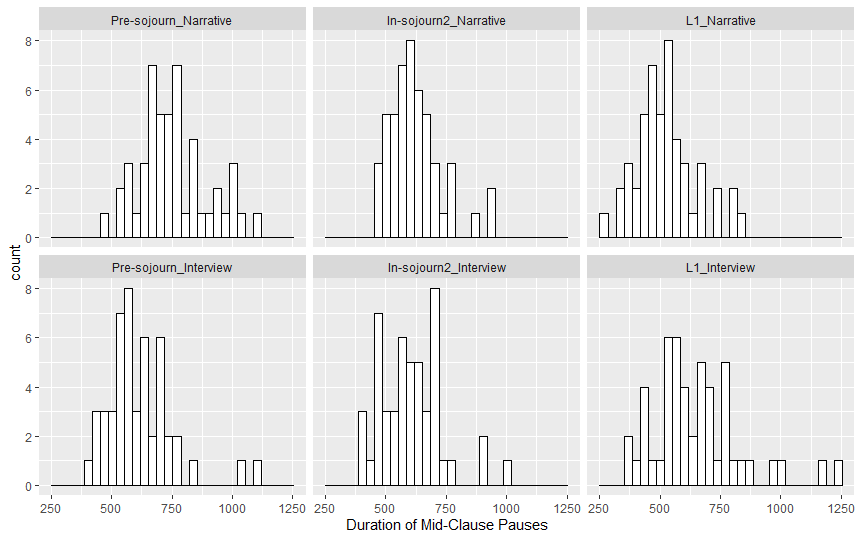 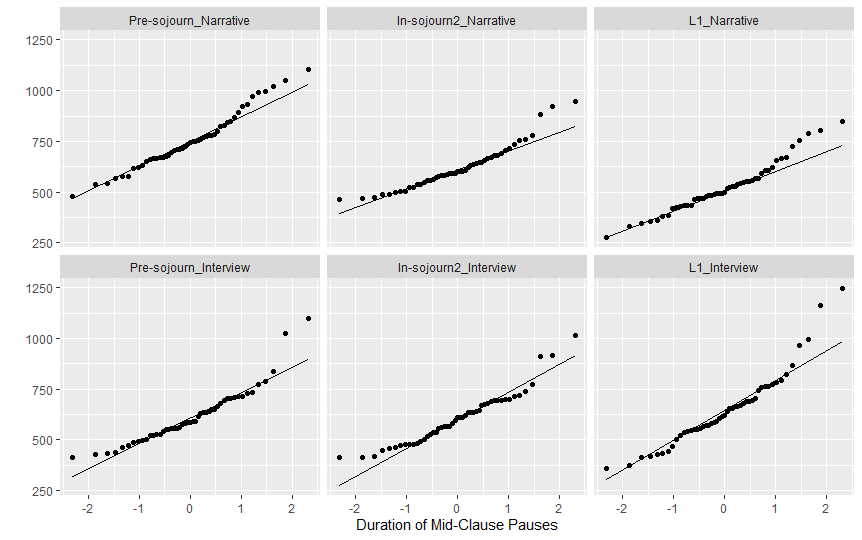 Figure S1-5Boxplots for Proportion for the Narrative and Interview Task for L2 at Pre-sojourn, L2 at In-sojourn 2, and L1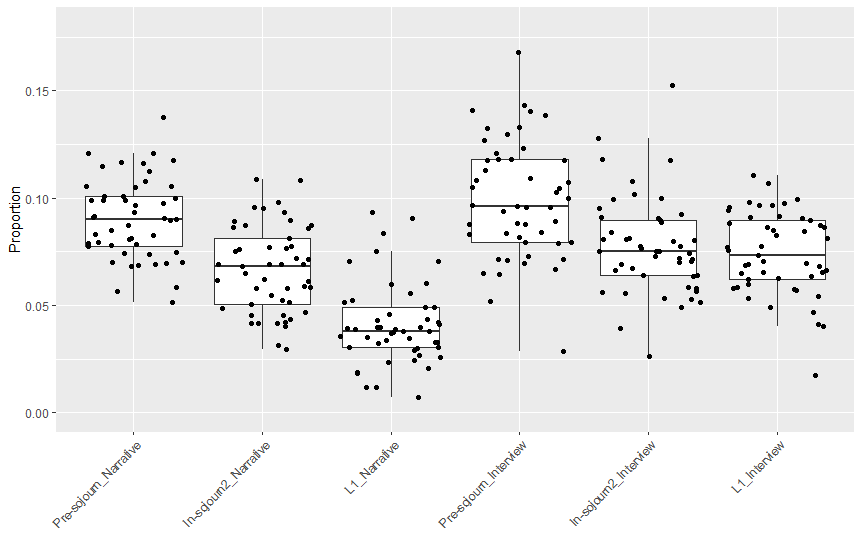 Figure S1-6Histograms and QQ plots for Proportion for the Narrative and Interview Task for L2 at Pre-sojourn, L2 at In-sojourn 2, and L1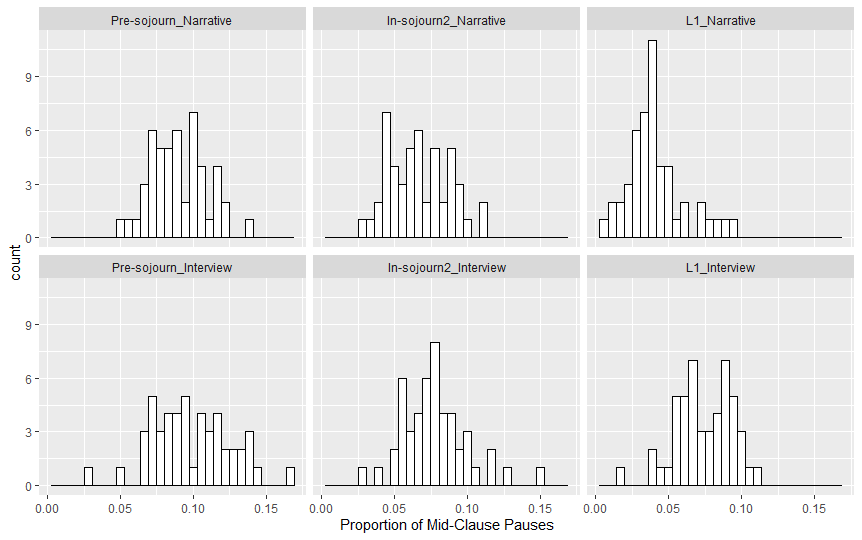 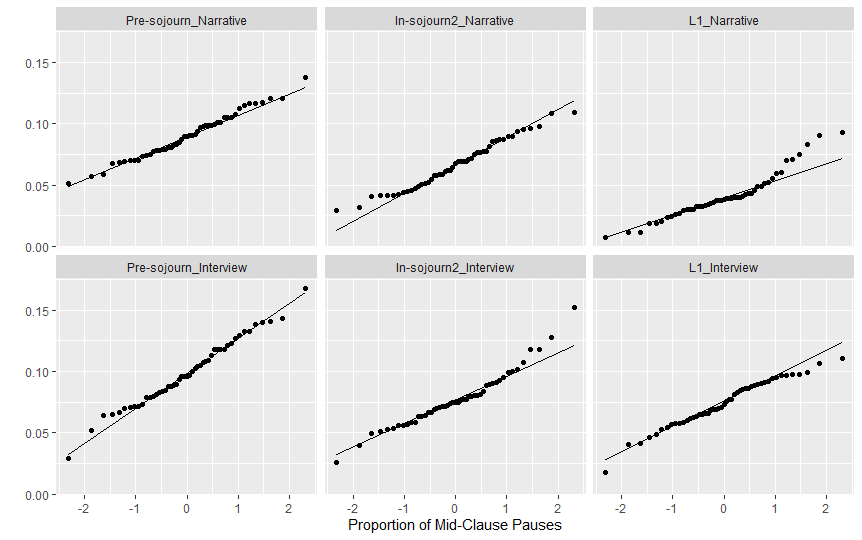 Table S1-2Shapiro-Wilk Test of NormalityS2 Mixed Effects Model Results for Research Question 1Table S2-1Summary of Mixed-Effects Model Fit for L1 RateFigure S2-1Checking for Linearity, Homogeneity of Variances, and Normally Distributed Model Residuals in the Final L1 Rate Model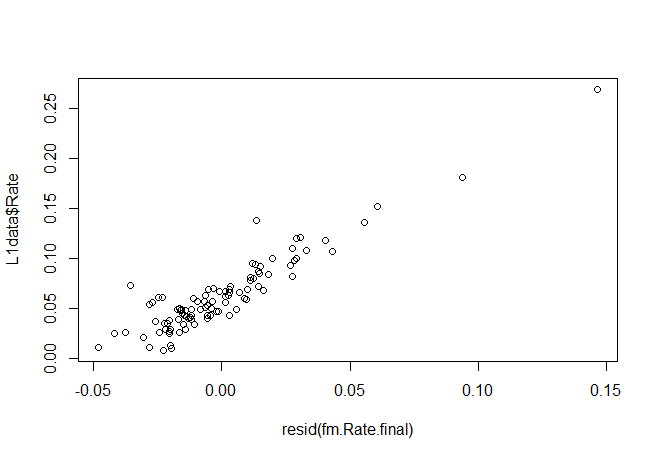 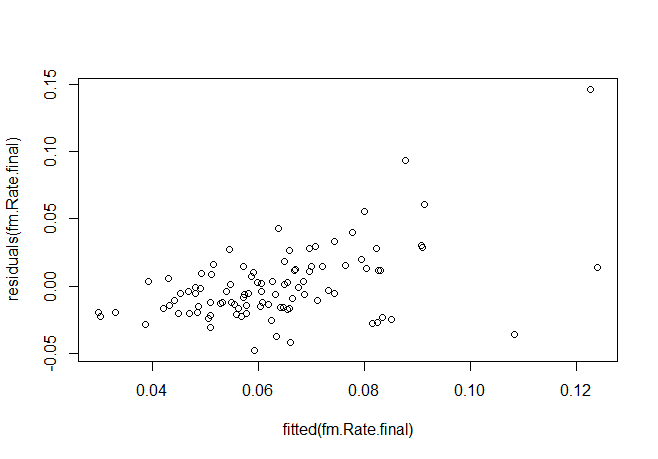 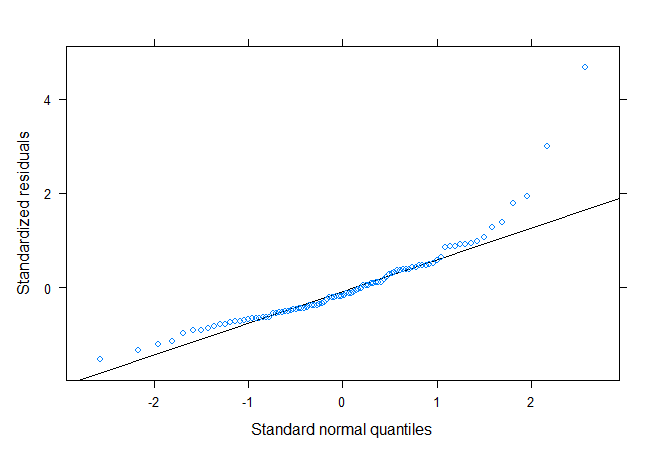 Table S2-2Summary of Mixed-Effects Model Fit for L1 DurationFigure S2-2Checking for Linearity, Homogeneity of Variances, and Normally Distributed Model Residuals in the Final L1 Duration Model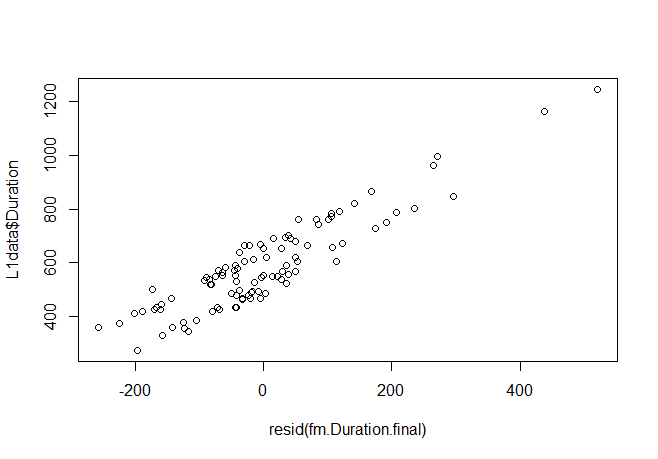 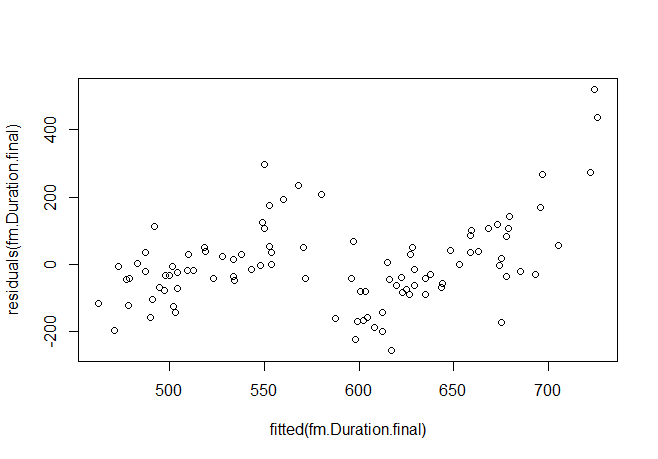 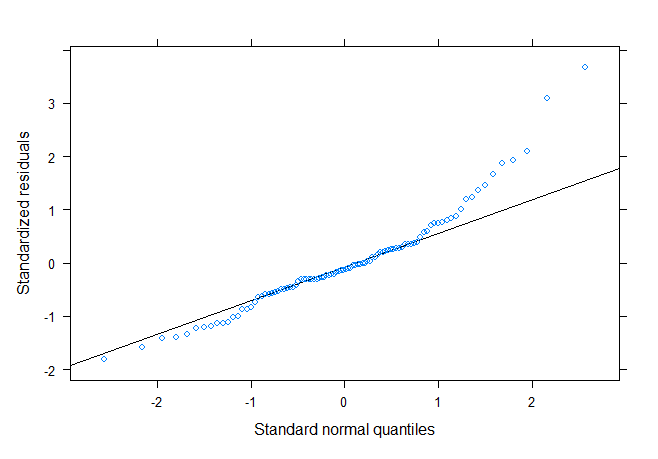 Table S2-3Summary of Mixed-Effects Model Fit for L1 ProportionFigure S2-3Checking for Linearity, Homogeneity of Variances, and Normally Distributed Model Residuals in the Final L1 Proportion Model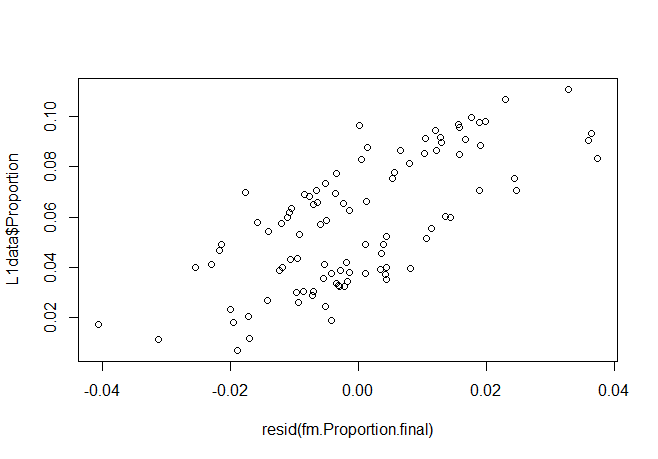 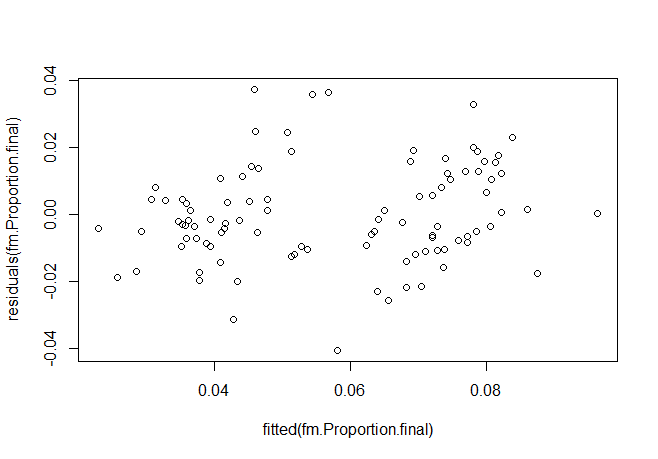 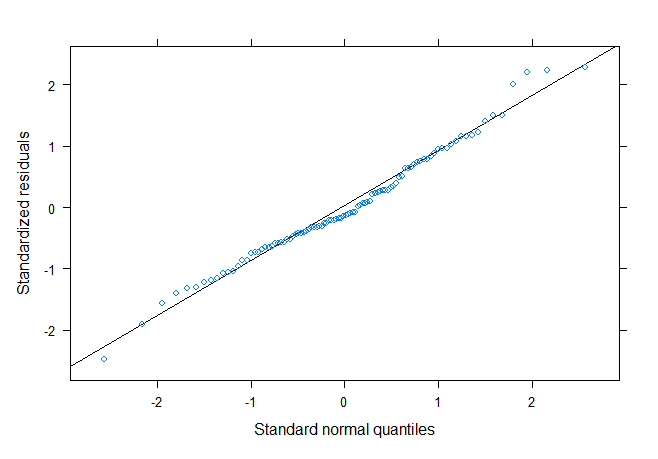 S3 Mixed Effects Model Results for Research Question 2Table S3-1Summary of Mixed-Effects Model Fit for RateFigure S3-1Checking for Linearity, Homogeneity of Variances, and Normally Distributed Model Residuals in the Final Rate Model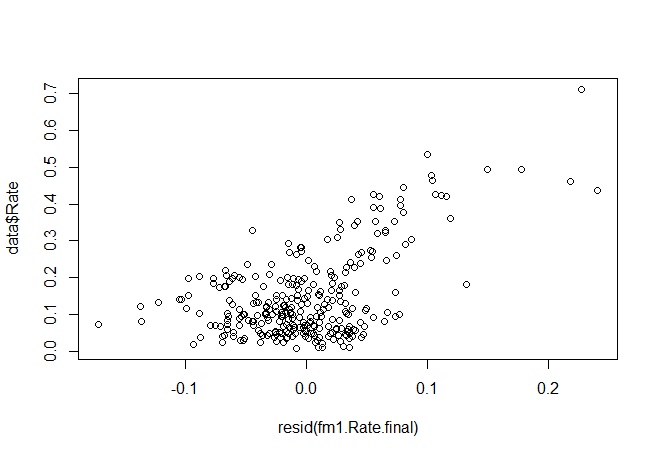 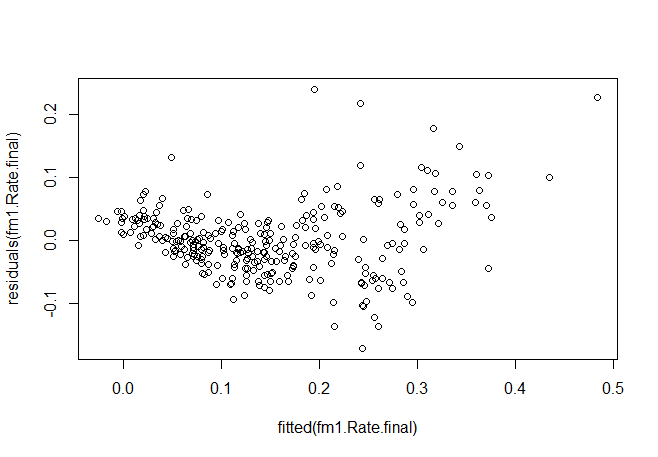 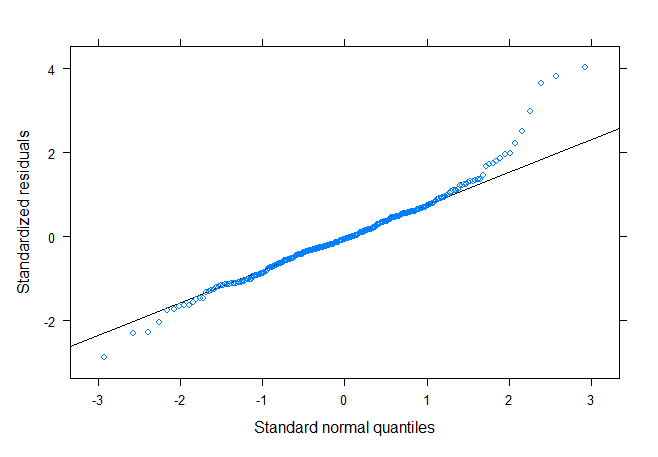 Table S3-2Estimated Marginal Means for the Final Rate ModelTable S3-3Summary of Mixed-Effects Model Fit for DurationFigure S3-2Checking for Linearity, Homogeneity of Variances, and Normally Distributed Model Residuals in the Final Duration Model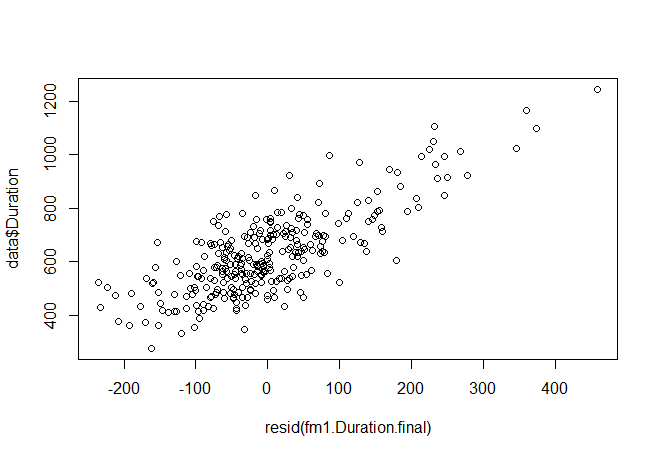 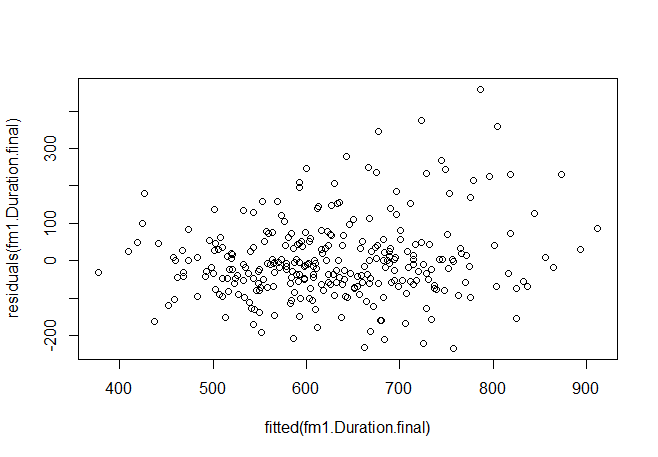 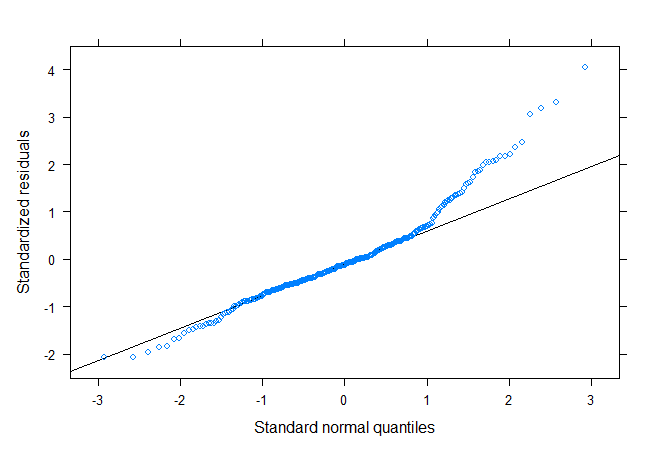 Table S3-4Estimated Marginal Means for the Final Duration ModelTable S3-5Summary of Mixed-Effects Model Fit for ProportionFigure S3-3Checking for Linearity, Homogeneity of Variances, and Normally Distributed Model Residuals in the Final Proportion Model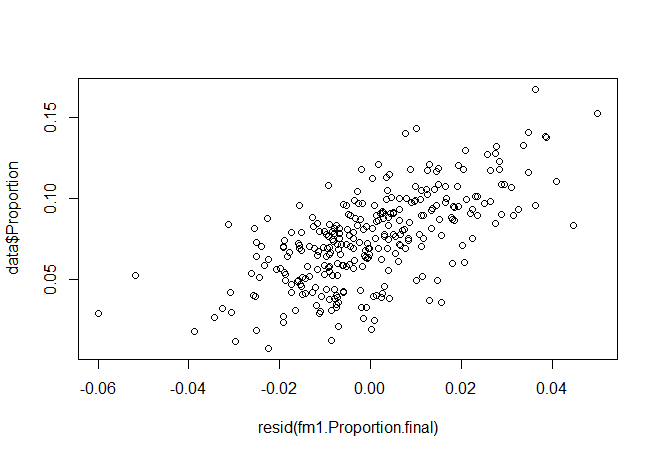 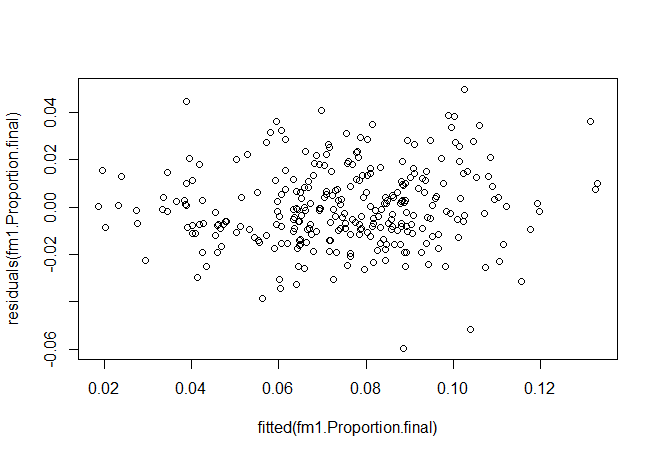 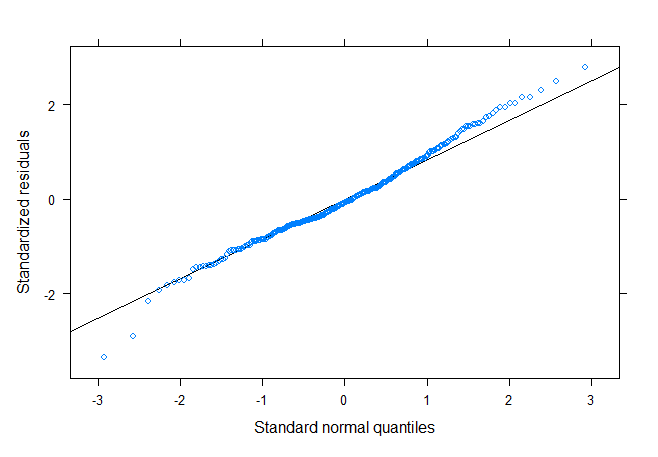 Table S3-6Estimated Marginal Means for the Final Proportion ModelNarrativeNarrativeNarrativeInterviewInterviewInterviewRateDurationProportionRateDurationProportionPre-sojourn0.297 (0.131)755.58 (141.12)0.090 (0.019)0.191 (0.087)614.28 (136.95)0.099 (0.027)In-sojourn 20.158 (0.094)619.68 (110.58)0.067 (0.020)0.113 (0.066)606.17 (129.90)0.077 (0.023)L10.057 (0.046)523.35 (124.33)0.041 (0.019)0.070 (0.028)648.30 (182.55)0.074 (0.019)NarrativeNarrativeNarrativeInterviewInterviewInterviewRateDurationProportionRateDurationProportionPre-sojournW = 0.95, p = .051W = 0.97, p = .245W = 0.99, p = .798W = 0.96, p = .064W = 0.90, p = .001*W = 0.99, p = .919In-sojourn 2W = 0.82, p < .001*W = 0.92, p = .003*W = 0.97, p = .371W = 0.80, p < .001*W = 0.93, p = .009*W = 0.96, p = .081L1W = 0.73, p < .001*W = 0.96, p = .130W = 0.93, p = .005*W = 0.97, p = .353W = 0.92, p = .003*W = 0.97, p = .376Maximal ModelMaximal ModelMaximal ModelMaximal ModelMaximal ModelFinal ModelFinal ModelFinal ModelFinal ModelFinal ModelFixed effectsEstimatesSE95% CItpEstimatesSE95% CItp(Intercept)–0.240.23[–0.70, 0.22]–1.040.2990.020.02[–0.01, 0.05]1.280.202Task [Narrative]–0.010.01[–0.02, 0.00]–1.310.192MATTR0.300.25[–0.20, 0.79]1.190.238Syntactic Complexity0.020.01[–0.00, 0.03]1.880.0640.020.01[0.00, 0.03]2.620.010Random EffectsRandom EffectsRandom EffectsRandom EffectsRandom EffectsRandom EffectsRandom EffectsRandom EffectsRandom EffectsRandom EffectsRandom Effectsσ20.000.000.000.000.000.000.000.000.000.00τ000.00 Participant0.00 Participant0.00 Participant0.00 Participant0.00 Participant0.00 Participant0.00 Participant0.00 Participant0.00 Participant0.00 ParticipantICC0.310.310.310.310.310.310.310.310.310.31N49 Participant49 Participant49 Participant49 Participant49 Participant49 Participant49 Participant49 Participant49 Participant49 ParticipantObservations98989898989898989898Marginal R2 / Conditional R20.076 / 0.3630.076 / 0.3630.076 / 0.3630.076 / 0.3630.076 / 0.3630.059 / 0.3540.059 / 0.3540.059 / 0.3540.059 / 0.3540.059 / 0.354Maximal ModelMaximal ModelMaximal ModelMaximal ModelMaximal ModelFinal ModelFinal ModelFinal ModelFinal ModelFinal ModelFinal ModelFixed effectsEstimatesSE95% CItpEstimatesSE95% CItpp(Intercept)–597.23977.76[–2539.16, 1344.69]–0.610.543648.3022.31[604.00, 692.60]29.06<0.001<0.001Task [Narrative]–122.4231.41[–184.81, –60.04]–3.90<0.001–124.9528.60[–181.74, –68.17]–4.37<0.001<0.001MATTR1273.471045.28[–802.54, 3349.48]1.220.226Syntactic Complexity20.7634.71[–48.19, 89.70]0.600.551Random EffectsRandom EffectsRandom EffectsRandom EffectsRandom EffectsRandom EffectsRandom EffectsRandom EffectsRandom EffectsRandom EffectsRandom Effectsσ220997.4720997.4720997.4720997.4720997.4720039.2520039.2520039.2520039.2520039.2520039.25τ003236.35 Participant3236.35 Participant3236.35 Participant3236.35 Participant3236.35 Participant4352.17 Participant4352.17 Participant4352.17 Participant4352.17 Participant4352.17 Participant4352.17 ParticipantICC0.130.130.130.130.130.180.180.180.180.180.18N49 Participant49 Participant49 Participant49 Participant49 Participant49 Participant49 Participant49 Participant49 Participant49 Participant49 ParticipantObservations9898989898989898989898Marginal R2 / Conditional R20.155 / 0.2680.155 / 0.2680.155 / 0.2680.155 / 0.2680.155 / 0.2680.139 / 0.2930.139 / 0.2930.139 / 0.2930.139 / 0.2930.139 / 0.2930.139 / 0.293Maximal ModelMaximal ModelMaximal ModelMaximal ModelMaximal ModelFinal ModelFinal ModelFinal ModelFinal ModelFinal ModelFixed effectsEstimatesSE95% CItpEstimatesSE95% CItp(Intercept)0.020.12[–0.21, 0.25]0.150.8810.050.01[0.03, 0.06]4.74<0.001Task [Narrative]–0.030.00[–0.04, –0.02]–8.23<0.001–0.030.00[–0.04, –0.02]–8.33<0.001MATTR0.030.12[–0.22, 0.28]0.240.809Syntactic Complexity0.010.00[0.00, 0.02]3.020.0030.010.000.00 – 0.023.090.003Random EffectsRandom EffectsRandom EffectsRandom EffectsRandom EffectsRandom EffectsRandom EffectsRandom EffectsRandom EffectsRandom EffectsRandom Effectsσ20.000.000.000.000.000.000.000.000.000.00τ000.00 Participant0.00 Participant0.00 Participant0.00 Participant0.00 Participant0.00 Participant0.00 Participant0.00 Participant0.00 Participant0.00 ParticipantICC0.220.220.220.220.220.220.220.220.220.22N49 Participant49 Participant49 Participant49 Participant49 Participant49 Participant49 Participant49 Participant49 Participant49 ParticipantObservations98989898989898989898Marginal R2 / Conditional R20.474 / 0.5870.474 / 0.5870.474 / 0.5870.474 / 0.5870.474 / 0.5870.476 / 0.5900.476 / 0.5900.476 / 0.5900.476 / 0.5900.476 / 0.590Maximal ModelMaximal ModelMaximal ModelMaximal ModelMaximal ModelRate: Final ModelRate: Final ModelRate: Final ModelRate: Final ModelRate: Final ModelFixed effectsEstimatesSE95% CItpEstimatesSE95% CItp(Intercept)0.650.22[0.22, 1.08]2.970.0030.610.21[0.20, 1.03]2.900.004L2Group [Spanish]0.040.02[–0.01, 0.08]1.620.106Task [Narrative]0.100.02[0.06, 0.13]5.45<0.0010.100.01[0.07, 0.12]7.33<0.001Round [In-sojourn_2]–0.070.02[–0.10, –0.03]–3.97<0.001–0.080.01[–0.11, –0.06]–6.74<0.001Round [L1]–0.110.02[–0.14, –0.07]–6.39<0.001–0.120.01[–0.15, –0.10]–10.23<0.001MATTR–0.490.23[–0.95, –0.03]–2.110.036–0.440.22[–0.88, –0.01]–2.000.047SyntacticComplexity–0.010.01[–0.02, 0.01]–0.570.569L2Group [Spanish] X Task
[Narrative]–0.020.02[–0.06, 0.03]–0.650.517L2Group [Spanish] X Round
[In-sojourn_2]–0.040.02[–0.09, 0.01]–1.480.139L2Group [Spanish] X Round
[L1]–0.030.02[–0.08, 0.02]–1.330.185Task [Narrative] X Round
[In-sojourn_2]–0.060.02[–0.11, –0.01]–2.360.019–0.050.02[–0.09, –0.02]–2.830.005Task [Narrative] X Round
[L1]–0.110.02[–0.16, –0.06]–4.40<0.001–0.110.02[–0.14, –0.07]–5.97<0.001(L2Group [Spanish] X Task
[Narrative]) X Round
[In-sojourn_2]0.020.03[–0.05, 0.09]0.650.514(L2Group [Spanish] X Task
[Narrative]) X Round [L1]0.010.03[–0.06, 0.07]0.200.841Random EffectsRandom EffectsRandom EffectsRandom EffectsRandom EffectsRandom EffectsRandom EffectsRandom EffectsRandom EffectsRandom EffectsRandom Effectsσ20.000.000.000.000.000.000.000.000.000.00τ000.00 Participant0.00 Participant0.00 Participant0.00 Participant0.00 Participant0.00 Participant0.00 Participant0.00 Participant0.00 Participant0.00 ParticipantICC0.470.470.470.470.470.470.470.470.470.47N49 Participant49 Participant49 Participant49 Participant49 Participant49 Participant49 Participant49 Participant49 Participant49 ParticipantObservations294294294294294294294294294294Marginal R2 / Conditional R20.502 / 0.7370.502 / 0.7370.502 / 0.7370.502 / 0.7370.502 / 0.7370.499 / 0.7350.499 / 0.7350.499 / 0.7350.499 / 0.7350.499 / 0.735TaskRoundemmeanlower.CLupper.CLInterviewPre-sojourn0.1950.1720.219NarrativePre-sojourn0.2910.2670.315InterviewIn-sojourn_20.1120.0890.135NarrativeIn-sojourn_20.1570.1340.180InterviewL10.0700.0470.094NarrativeL10.0590.0360.082Maximal ModelMaximal ModelMaximal ModelMaximal ModelMaximal ModelDuration: Final ModelDuration: Final ModelDuration: Final ModelDuration: Final ModelDuration: Final ModelFixed effectsEstimatesSE95% CItpEstimatesSE95% CItp(Intercept)748.46408.33[–55.36, 1552.27]1.830.068614.2819.91[575.09, 653.47]30.85<0.001L2Group [Spanish]59.8440.45[–19.78, 139.46]1.480.140Task [Narrative]174.5434.25[107.11, 241.97]5.10<0.001141.3022.86[96.31, 186.30]6.18<0.001Round [In-sojourn_2]35.8632.70[–28.51, 100.24]1.100.274–8.1022.86[–53.10, 36.89]–0.350.723Round [L1]63.7132.04[0.63, 126.79]1.990.04834.0222.86[–10.97, 79.02]1.490.138MATTR–215.86437.09[–1076.30, 644.57]–0.490.622SyntacticComplexity19.9517.32[–14.14, 54.04]1.150.250L2Group [Spanish] × Task
[Narrative]–48.2746.49[–139.80, 43.25]–1.040.300L2Group [Spanish] × Round
[In-sojourn_2]–77.6547.04[–170.25, 14.95]–1.650.100L2Group [Spanish] × Round
[L1]–72.9346.71[–164.87, 19.02]–1.560.120Task [Narrative] × Round
[In-sojourn_2]–158.0045.92[–248.40, –67.61]–3.440.001–127.7932.33[–191.43, –64.16]–3.95<0.001Task [Narrative] × Round
[L1]–279.3646.07[–370.05, –188.68]–6.06<0.001–266.2632.33[–329.89, –202.62]–8.24<0.001(L2Group [Spanish] × Task
[Narrative]) × Round
[In-sojourn_2]48.1765.92[–81.60, 177.95]0.730.466(L2Group [Spanish] × Task
[Narrative]) × Round [L1]20.9265.39[–107.80, 149.64]0.320.749Random EffectsRandom EffectsRandom EffectsRandom EffectsRandom EffectsRandom EffectsRandom EffectsRandom EffectsRandom EffectsRandom EffectsRandom Effectsσ212801.1312801.1312801.1312801.1312801.1312804.0812804.0812804.0812804.0812804.08τ006939.28 Participant6939.28 Participant6939.28 Participant6939.28 Participant6939.28 Participant6622.12 Participant6622.12 Participant6622.12 Participant6622.12 Participant6622.12 ParticipantICC0.350.350.350.350.350.340.340.340.340.34N49 Participant49 Participant49 Participant49 Participant49 Participant49 Participant49 Participant49 Participant49 Participant49 ParticipantObservations294294294294294294294294294294Marginal R2 / Conditional R20.203 / 0.4830.203 / 0.4830.203 / 0.4830.203 / 0.4830.203 / 0.4830.196 / 0.4700.196 / 0.4700.196 / 0.4700.196 / 0.4700.196 / 0.470TaskRoundemmeanlower.CLupper.CLInterviewPre-sojourn614575654NarrativePre-sojourn756716795InterviewIn-sojourn_2606567645NarrativeIn-sojourn_2620580659InterviewL1648609688NarrativeL1523484563Maximal ModelMaximal ModelMaximal ModelMaximal ModelMaximal ModelProportion: Final ModelProportion: Final ModelProportion: Final ModelProportion: Final ModelProportion: Final ModelFixed effectsEstimatesSE95% CItpEstimatesSE95% CItp(Intercept)0.180.06[0.06, 0.31]2.870.0040.060.01[0.05, 0.08]9.43<0.001L2Group [Spanish]0.020.01[0.01, 0.03]3.500.0010.020.01[0.01, 0.03]3.270.001Task [Narrative]0.010.01[–0.00, 0.02]1.880.0610.010.01[0.00, 0.02]2.080.038Round [In-sojourn_2]–0.010.01[–0.02, –0.00]–2.400.017–0.010.01[–0.02, –0.00]–2.450.015Round [L1]–0.020.01[–0.03, –0.01]–3.320.001–0.020.01[–0.03, –0.01]–3.290.001MATTR–0.130.07[–0.26, 0.01]–1.860.064SyntacticComplexity0.010.00[0.01, 0.02]4.80<0.0010.010.00[0.01, 0.02]4.51<0.001L2Group [Spanish] × Task
[Narrative]–0.030.01[–0.04, –0.01]–3.480.001–0.020.01[–0.04, –0.01]–3.190.002L2Group [Spanish] × Round
[In-sojourn_2]–0.010.01[–0.03, 0.00]–1.410.159–0.010.01[–0.02, 0.01]–1.020.311L2Group [Spanish] × Round
[L1]–0.020.01[–0.04, –0.01]–3.300.001–0.020.01[–0.04, –0.01]–3.010.003Task [Narrative] × Round
[In-sojourn_2]–0.010.01[–0.03, 0.00]–1.610.108–0.010.01[–0.03, 0.00]–1.750.081Task [Narrative] × Round
[L1]–0.040.01[–0.05, –0.02]–5.08<0.001–0.040.01[–0.05, –0.02]–5.31<0.001(L2Group [Spanish] × Task
[Narrative]) × Round
[In-sojourn_2]0.010.01[–0.01, 0.03]1.000.3200.010.01[–0.01, 0.03]0.700.483(L2Group [Spanish] × Task
[Narrative]) × Round [L1]0.020.01[0.00, 0.04]2.030.0430.020.01[–0.00, 0.04]1.770.077Random EffectsRandom EffectsRandom EffectsRandom EffectsRandom EffectsRandom EffectsRandom EffectsRandom EffectsRandom EffectsRandom EffectsRandom Effectsσ20.000.000.000.000.000.000.000.000.000.00τ000.00 Participant0.00 Participant0.00 Participant0.00 Participant0.00 Participant0.00 Participant0.00 Participant0.00 Participant0.00 Participant0.00 ParticipantICC0.240.240.240.240.240.250.250.250.250.25N49 Participant49 Participant49 Participant49 Participant49 Participant49 Participant49 Participant49 Participant49 Participant49 ParticipantObservations294294294294294294294294294294Marginal R2 / Conditional R20.486 / 0.6090.486 / 0.6090.486 / 0.6090.486 / 0.6090.486 / 0.6090.479 / 0.6080.479 / 0.6080.479 / 0.6080.479 / 0.6080.479 / 0.608L2GroupTaskRoundemmeanlower.CLupper.CLFrenchInterviewPre-sojourn0.0860.0780.094FrenchNarrativePre-sojourn0.0970.0890.106FrenchInterviewIn-sojourn_20.0740.0660.082FrenchNarrativeIn-sojourn_20.0720.0640.081FrenchInterviewL10.0700.0610.078FrenchNarrativeL10.0430.0340.051SpanishInterviewPre-sojourn0.1060.0970.114SpanishNarrativePre-sojourn0.0940.0850.102SpanishInterviewIn-sojourn_20.0860.0770.094SpanishNarrativeIn-sojourn_20.0680.0600.077SpanishInterviewL10.0670.0580.076SpanishNarrativeL10.0350.0270.044